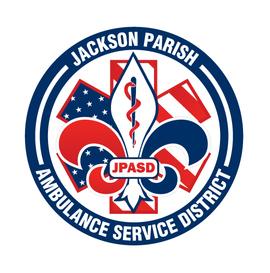 Jackson Parish Ambulance Service District115 Watts StreetJonesboro, LA  71251Office:  (318)-259-2877                                 Fax:  (318)-259-2099jacksonparishambulance@jpasd.com                 Aaron K. Johnson, Jr.                                                            Paula Parkerson,MD                     EMS Director                                                                                                     Medical Director                     Governing Board:  Joe Vail, Allen Lindsay, Alma Williams, Conchita Doyle, Deidre Hollis Meeting Minutes for Regular Scheduled Board Meeting: Thursday, November 10, 2022 @ 12:00 noonPresent: Allen Lindsay, Joe Vail, Deidre Hollis, Conchita Doyle, Amber Swanner, Aaron Johnson, Jeff Carpenter, Michelle BartlettAbsent: Alma Williams Guests: None 		Meeting was called to order by Allen Lindsay. Roll call by Aaron Johnson:  Present: Allen Lindsay, Conchita Doyle, Deidre Hollis, and Joe Vail. Absent: Alma Williams. No Guest present. No comments. Invocation led by Deidre Hollis. Pledge of Allegiance led by Conchita Doyle. Motion made by Joe Vail and seconded by Deidre Hollis to approve meeting minutes for Public Meeting in November 2022. All in favor and motion carried. Motion made by Conchita Doyle and seconded by Joe Vail to approve and accept the financials and pay bills for November 2022. All in favor motion carried. Director’s report given by Aaron Johnson. Director’s report includes maintenance report, December schedule, Employee Status update, Workers Comp Insurance, Stretcher issues, EMT class update, parish coverage plan, Stand-by generator, La EMS task force, Upcoming meetings. Motion made by Deidre Hollis and seconded by Joe Vail to accept the Director’s report. All in favor motion carried. Old Business. A. Accept the 2023 Financial Budget. Motion made by Conchita Doyle and seconded by Deidre Hollis. All in favor motion carried. B. Stretcher Bid opening. One bid to open by Stryker, bid accepted. Motion made by Joe Vail and seconded by Conchita Doyle. All in favor motion carried. New Business. A. Election of 2023 Officers. Motion made by Conchita Doyle and Seconded by Deidre Hollis to keep Officers the same, Chairman Allen Lindsay and Co-Chairman Joe Vail. All in favor Motion carried. B. Approval of proposed 2023 Regular Scheduled Meeting dates. Motion made by Joe Vail and seconded by Conchita Doyle to continue meeting on the second Thursday of every month at 12 noon. All in favor motion carried. Motion made by Conchita Doyle to adjourn meeting. All in favor motion carried. Next Regular Board Meeting will be held:Thursday, January 12, 2023 @ 12:00 noonThursday, February 9, 2023 @ 12:00 noon                        Aaron Johnson /Secretary-Treasurer@ JPASD – 115 Watts Street – Jonesboro, LA                      Unofficial Minutes